UMPIRING MAY 2018 UPDATE:  FITNESS- GUT RUNNINGSUPPORT AS NO 2 AND END ZONE ROTATIONMATCH MANAGEMENT- PRESENCEAWARENESS- WATCH AFTER DISPOSAL- AFTER A GOAL WHERE ARE U FOCUSING POSITIONING – USING THE  TRIANGLE TEAMWORK PRIOR DURING AND AFTER NEVER SWITCH OFFSTRONG VOICE LOUD AND LONG WHISTLE. GET SIGNALS SHARPEROFF GROUND DUTIESHOT GAMESDON’T OVER REACTDON’T GO INTO GAMES WITH PRE THOUGHTSSTAY CALM AND COMPOSED DON’T RUSH SIGNALSWET WEATHER UMPIRINGCHANGE OF CLOTHESBOOTS WOULD BE A GOOD IDEAOIL YOUR LEGS LIKE MARSHYNO COLOURED SKINS UNDER CLOTHING PLS…WARM UP CORRECTLY BEFORE AND AFTER HALF TIMEDON’T LET PACKS LINGERWATCH FOR KICKING  LIKELY TO CAUSE INJURYHOLD WHISTLE FOR MARKSFRONT ON CONTACT NEVER A SOFT FREEE KICKSLIDING IN AND DROPPING KNEES….  BALL SLIPS OUT OR TACKLE KNOCKS THE BALL OUT CALL PLAY ON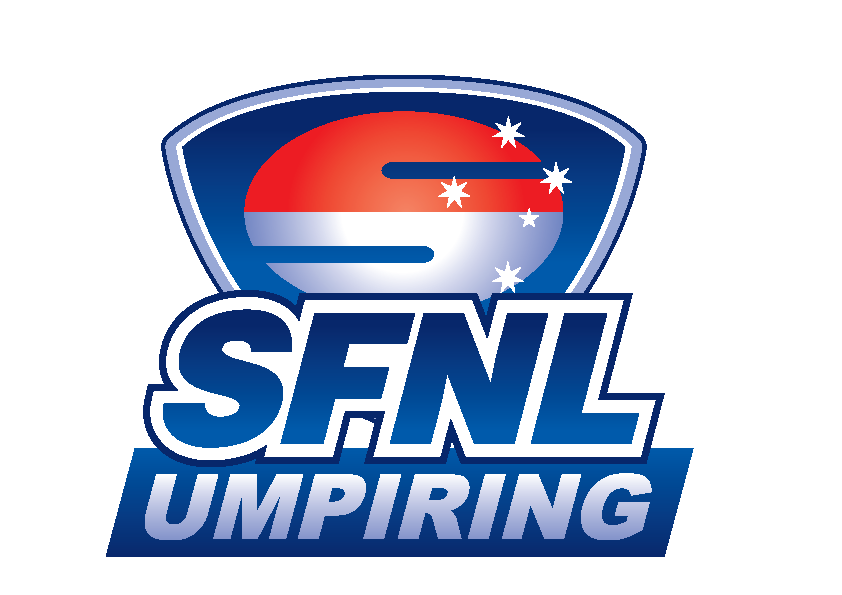 